Supplementary materialsSupplementary table 1. Inflammatory assessment tool and its components.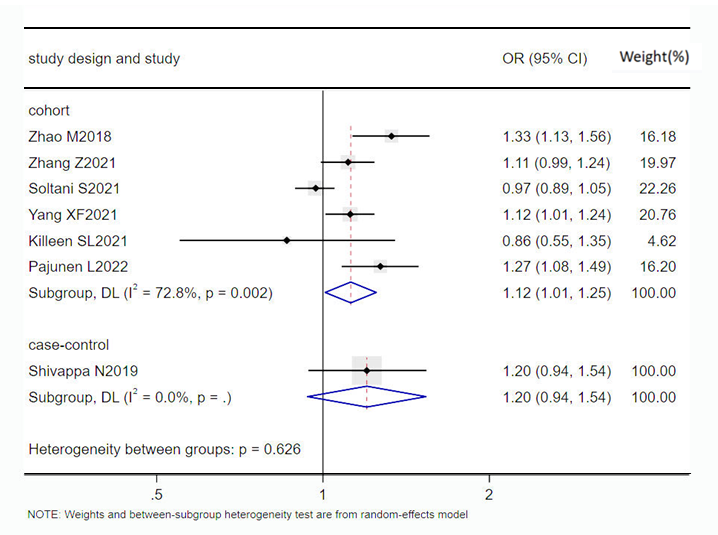 Supplementary figure S1 Forest plot of subgroup analysis of study design Supplementary figure S2 Forest plot of subgroup analysis of exposure assessment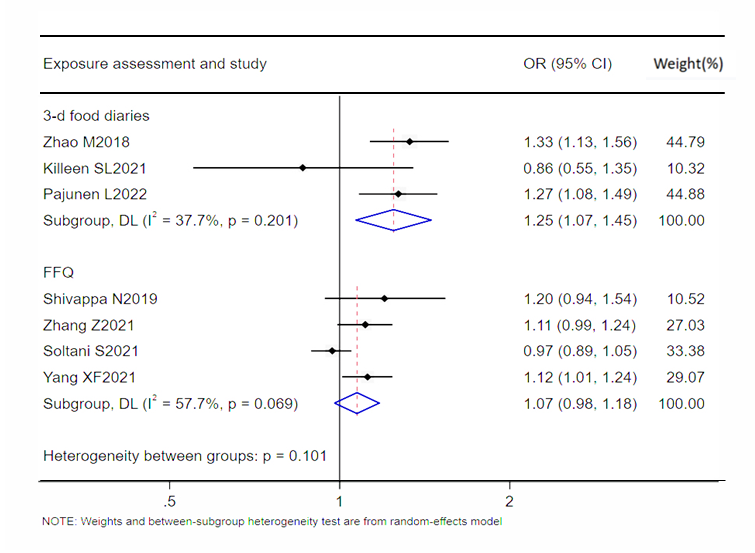 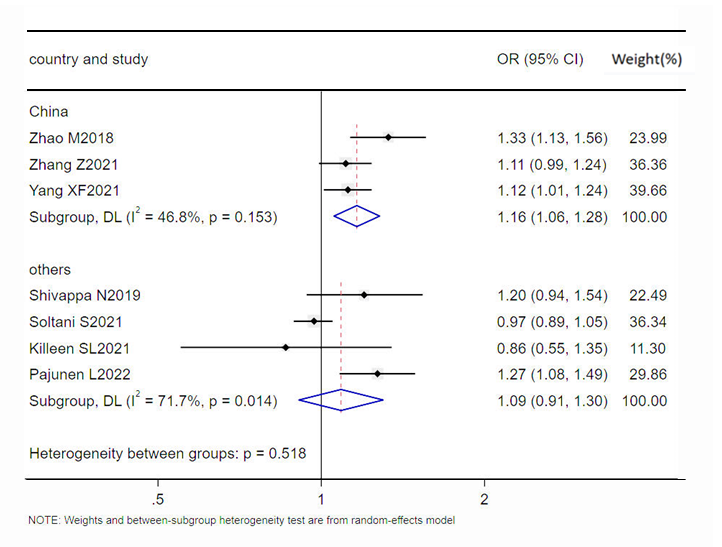 Supplementary figure S3 Forest plot of subgroup analysis of country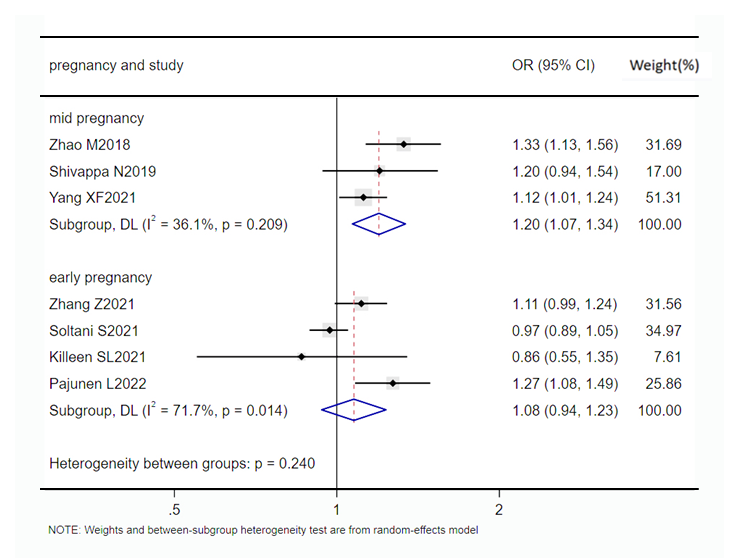 Supplementary figure S4 Forest plot of subgroup analysis of pregnancy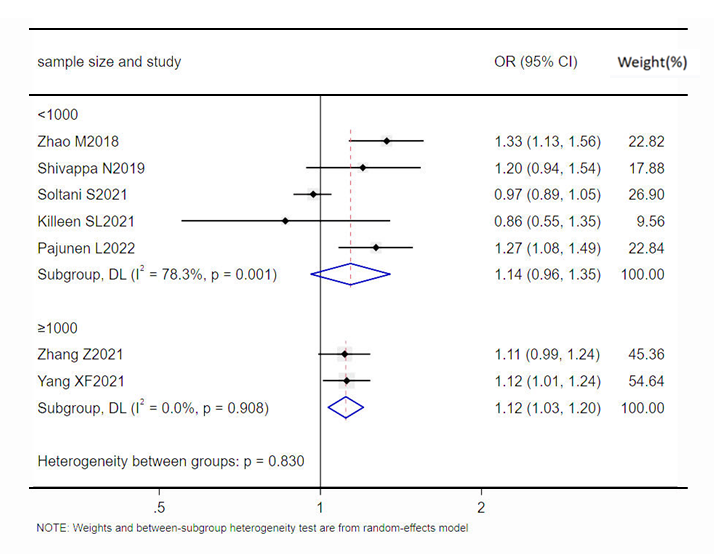 Supplementary figure S5 Forest plot of subgroup analysis of sample size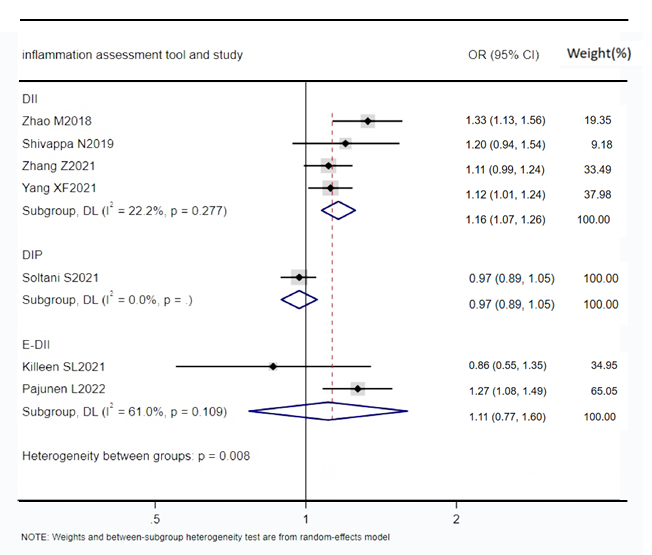 Supplementary figure S6 Forest plot of subgroup analysis of inflammation assessment tool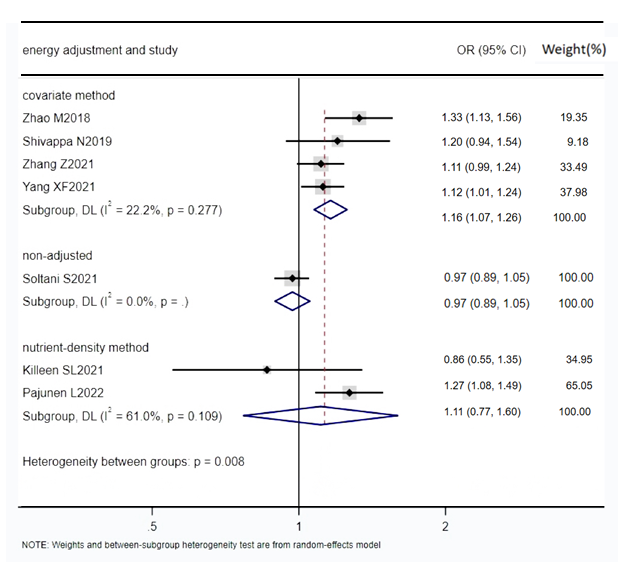 Supplementary figure S7 Forest plot of subgroup analysis of energy adjustmentFirst AuthorInflammatory assessment toolNumberComponentsSen S2016DII28energy, carbohydrate, protein, fat, alcohol, fiber, cholesterol, SFAs, MUFAs, PUFAs, n–3 and n–6 FAs, trans-fat, niacin, thiamin, riboflavin, vitamin B-12, vitamin B-6, iron, magnesium, zinc, selenium, vitamin A, vitamin C, vitamin D, vitamin E, folic acid, and β-carotene.Zhao M2018DII20energy, carbohydrate, protein, fat, cholesterol, saturated fatty acids, monounsaturated fatty acids, polyunsaturated fatty acids, fiber, folic acid, vitamin A, vitamin C,Shivappa N2019DII32energy, carbohydrate, protein, total fat, fiber, cholesterol, saturated fat, mono-unsaturated fat, poly unsaturated fat, omega-3, omega-6, trans fat, niacin, thiamin, riboflavin, vitamin B12, vitamin B6, iron, magnesium, selenium, zinc, vitamin A, vitamin C, vitamin D, vitamin E, folic acid, β-carotene, garlic, turmeric, onion, caffeine.Zhang Z2021DII26carbohydrate, protein, fat, cholesterol, saturated fatty acids, monounsaturated fat, polyunsaturated fat, n-3 polyunsaturated fatty acid (PUFA), n-6 PUFA, fiber, folic acid, vitamin A, vitamin C, vitamin D, vitamin E, thiamin, riboflavin, niacin, vitamin B6, vitamin B12, β-carotene, Fe, Zn, Se, Mg, and isoflavone.Soltani S2021DIP29energy, carbohydrate, fat, protein, cholesterol, saturated fat, vitamin B12, iron, mono-unsaturated fatty acids (MUFAs), poly unsaturated fatty acids (PUFAs), fiber, vitamin B6, folic acid, niacin, riboflavin, thiamin, vitamin A, vitamin C, vitamin D, vitamin E, β-carotene, caffeine, pepper, onion, garlic, tea, zinc, selenium, and magnesium. Yang XF2021DII27energy, carbohydrate, fat, protein, cholesterol, saturated fatty acids, monounsaturated fatty acids, polyunsaturated fatty acids, n-3 PUFA, n-6 PUFA, fiber, folic acid, vitamin A, β-carotene, vitamin C, vitamin E, vitamin B1, vitamin B2, vitamin B3, vitamin B6, vitamin B12, vitamin D, iron, zinc, selenium, magnesium, soy isoflavones.Killeen SL2021E-DII27carbohydrate, protein, fat, alcohol, fibre, cholesterol, saturated fatty acids, mono-unsaturated fatty acids, poly-unsaturated fatty acids, omega-3 fatty acids, omega–6 fatty acids, trans-fat, niacin, thiamine, riboflavin, vitamin B-12, vitamin B-6, iron, magnesium, zinc, selenium, vitamin A, vitamin C, vitamin D, vitamin E, folic acid, and β-carotene.Pajunen L2022E-DII27carbohydrate, protein, total fat, alcohol, fiber, cholesterol, SFA, monounsaturated fatty acids, polyunsaturated fatty acids, omega-3 fatty acids, omega-6 fatty acids, trans fatty acids, niacin, thiamine, riboflavin, vitamin B12, vitamin B6, vitamin A, vitamin C, vitamin E, vitamin D, iron, magnesium, zinc, selenium, folic acid, and β-carotene.Liu YH2022DII35energy, carbohydrate, protein, total fat, cholesterol, fatty acids, saturated fatty acids (SFAs), monounsaturated fatty acids (MUFAs), polyunsaturated fatty acids (PUFAs), omega-3 fats, omega-6 fats, soluble fiber, carotene, β-carotene, total carotenoids, thiamin, riboflavin, niacin, vitamin C, vitamin A, vitamin E, vitamin D, vitamin B6, vitamin B12, folic acid, magnesium, iron, zinc, selenium, total  anthocyanidins, total flavonoids, total flavan-3-ol, total flavanones, total flavones and total flavonols.